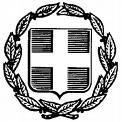  ΕΛΛΗΝΙΚΗ ΔΗΜΟΚΡΑΤΙΑ       ΝΟΜΟΣ  ΑΤΤΙΚΗΣ       	                                                                  Μαρκόπουλο:   12-7-2024                        ΔΗΜΟΣ ΜΑΡΚΟΠΟΥΛΟΥ                                    Μ Ε Σ Ο Γ Α Ι Α Σ                                  Αρ. Πρωτ.:        14773      Σας γνωρίζουμε ότι, η εικοστή (20η) Τακτική Συνεδρίαση του Δημοτικού Συμβουλίου έτους 2024, θα πραγματοποιηθεί Δια ζώσης, την Πέμπτη 18-07-2024 και ώρα 19.00 μ.μ., στην Αίθουσα Συνεδριάσεων «Ιατρού Μαρίας Γιάννη – Πίντζου» του Δημαρχείου Μαρκοπούλου, για λήψη απόφασης επί των κατωτέρω θεμάτων: Λήψη απόφασης για την πλήρη ανάληψη από την ΕΥΔΑΠ Α.Ε. της κατασκευής ολόκληρου του δικτύου αποχέτευσης του Πόρτο Ράφτη του Δήμου Μαρκοπούλου και την μεταφορά των λυμάτων της αποχέτευσης του Πόρτο Ράφτη, στο ΚΕΛ Κορωπίου – Παιανίας.Λήψη απόφασης για την μεταβίβαση κατά κυριότητα, νομή και κατοχή, του δικτύου Ύδρευσης του Δήμου Μαρκοπούλου Μεσογαίας, στην ΕΥΔΑΠ Α.Ε. και παραλαβή αυτού.Η Πρόεδρος τουΔημοτικού ΣυμβουλίουΔΡΑΚΟΥ ΔΗΜΗΤΡΑ